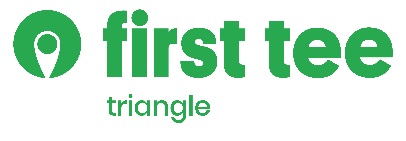 Title: Assistant Coach (Volunteer)Reports To: Director of ProgramsLocations: Dependent upon volunteer’s preference (Apex, Chapel Hill, Durham, Raleigh)Organization Background:First Tee is a nonprofit and youth development organization introducing the game of golf and its inherent values to young people. Through after school and in school programs, we help shape the lives of young people from all walks of life by reinforcing values such as integrity, respect, and perseverance through the game of golf. Our research backed programs are having a positive impact on participants, their families, and communities.Summary Statement: The Volunteer Assistant Coach is accountable for working with staff and other volunteers to deliver programs to participants. The Coach will positively impact their lives through The First Tee Golf and Life Skills Experience using lesson plans and The First Tee Nine Core Values and Healthy Habits. Major Accountabilities: Assist Site Coordinators with setting up for class according to the lesson plan and arriving at least 15 minutes prior to the start of the scheduled lesson. This always includes staying after class to clean up. Exhibit First Tee’s 9 Core Values: Honesty, Integrity, Respect, Confidence, Responsibility, Judgement, Courtesy, Perseverance, and Sportsmanship. Ensure participant safety. Make the game of golf fun for youth participants.  Communicate with the Director of Programs as needed. Requirements:Energetic and enthusiastic with or coaching youth.Ensure student safety.Personally believes in The First Tee Core Values and mission statement. Maintain a professional and cordial attitude towards colleagues, partners, participants, and their parents. Be available to volunteer nights and weekends. Must be able to work in hot, cold, and wet conditions. Must have excellent communication skills. Must be timely. Preferred Qualifications: Experience in the golf industry.